РЕШЕНИЕ---------------------------------------------ПОМШУÖМРеспублика Коми, Сыктывдинский район, с.ЗеленецКоми Республика, Сыктывдін район, Зеленеч с.О проекте решения Совета сельского поселения «Зеленец» «О внесении изменений в приложение решения Совета сельского поселения «Зеленец» от 15 марта 2023 г. № V/25-01 «Об утверждении Правил благоустройства территории муниципального образования сельского поселения «Зеленец»В соответствии с пунктом 19 части 1 статьи 14, статьей 45.1 Федерального закона от 06 октября 2003 года № 131-ФЗ «Об общих принципах организации местного самоуправления в Российской Федерации», Уставом муниципального образования сельского поселения «Зеленец» и на основании экспертного заключения ГКУ РК «Государственное юридическое бюро» от 16 мая 2023 г. № 02-04/2024/134, Совет сельского поселения «Зеленец» решил:1. Одобрить проект решения Совета сельского поселения «Зеленец» «О внесении изменений в приложение решения Совета сельского поселения «Зеленец» от 15 марта 2023 г. № V/25-01 «Об утверждении Правил благоустройства территории муниципального образования сельского поселения «Зеленец» согласно приложению 1 к настоящему решению.2. Назначить общественные обсуждения по проекту решения Совета сельского поселения «Зеленец» «О внесении изменений в приложение решения Совета сельского поселения «Зеленец» от 15 марта 2023 г. № V/25-01 «Об утверждении Правил благоустройства территории муниципального образования сельского поселения «Зеленец» с 01 января 2024 г. по 01 февраля 2024 г.3. Утвердить Порядок учета предложений граждан по проекту решения Совета сельского поселения «Зеленец» «О внесении изменений в приложение решения Совета сельского поселения «Зеленец» от 15 марта 2023 г. № V/25-01 «Об утверждении Правил благоустройства территории муниципального образования сельского поселения «Зеленец», а также участия граждан в его обсуждении согласно приложению 2 к настоящему решению.4. Ответственным за исполнение настоящего решения назначить Торлопову А.П., заместителя руководителя администрации.5. Настоящее решение вступает в силу со дня опубликования в местах, определенных Уставом муниципального образования сельского поселения «Зеленец».Приложение 1к решению Совета сельскогопоселения «Зеленец»от 20 декабря 2023 г. № V/32-03РЕШЕНИЕ---------------------------------------------ПОМШУÖМРеспублика Коми, Сыктывдинский район, с.ЗеленецКоми Республика, Сыктывдін район, Зеленеч с.О внесении изменений в приложение решения Совета сельского поселения «Зеленец» от 15 марта 2023 г. № V/25-01 «Об утверждении Правил благоустройства территории муниципального образования сельского поселения «Зеленец»В соответствии с пунктом 19 части 1 статьи 14, статьей 45.1 Федерального закона от 06 октября 2003 года № 131-ФЗ «Об общих принципах организации местного самоуправления в Российской Федерации», Закона Республики Коми от 02 ноября 2018 года № 94-РЗ «О Порядке определения границ прилегающих территорий Правилами благоустройства территорий муниципальных образований в Республике Коми», Уставом муниципального образования сельского поселения «Зеленец», Совет сельского поселения «Зеленец» решил:1. Внести изменения в приложение решения Совета сельского поселения «Зеленец» от 15 марта 2023 г. № V/25-01 «Об утверждении Правил благоустройства территории муниципального образования сельского поселения «Зеленец» согласно приложению к настоящему решению.2. Контроль за исполнением решения оставляю за собой.3. Настоящее решение вступает в силу со дня опубликования в печатном издании «Официальный вестник муниципального образования сельского поселения «Зеленец» и местах, определённых Уставом муниципального образования сельского поселения «Зеленец».Изменения, вносимые в приложение решения Совета сельского поселения «Зеленец» от 15 марта 2023 г. № V/25-01 «Об утверждении Правил благоустройства территории муниципального образования сельского поселения «Зеленец»1. Абзац 18 статьи 2 главы 1 изложить в следующей редакции:«отведенная территория - земельный участок, принадлежащий юридическим или физическим лицам на праве собственности или ином вещном праве, аренды или безвозмездного срочного пользования;».2. Абзац 19 статьи 2 главы 1 изложить в следующей редакции:«прилегающая территория - часть территории, примыкающая к отведенной и дополнительно закрепленная для благоустройства в порядке, предусмотренном настоящими Правилами;».3. Подпункт 10 пункта 3.1. статьи 3. главы 1 исключить.4. Пункт 2.1. статьи 2 главы 2 изложить в следующей редакции:«2.1. Размер прилегающей территории определяется от границ отведенной территории, исходя из следующих параметров:1) Для отдельно стоящих нестационарных торговых объектов, расположенных:- на жилых территориях (территориях поселения, предназначенных преимущественно для жилой застройки и размещения объектов обслуживания населения) - 2 метра по периметру, за исключением земельного участка, входящего в состав общего имущества собственников помещений в многоквартирных домах;- на территориях общего пользования - 2 метра по периметру;- на производственных территориях - 5 метров по периметру;- на посадочных площадках общественного транспорта - 2 метра по периметру, при этом запрещается сметание мусора на проезжую часть дороги;- на прочих территориях - 2 метра по периметру.2) Для индивидуальных жилых домов - 2 метра по периметру от отведённой территории3) Для нежилых зданий:а) по длине - на длину здания плюс половина санитарного разрыва с соседними зданиями, в случае отсутствия соседних зданий - 5 метров;б) по ширине - от фасада здания до края проезжей части дороги, а в случаях:- наличия местного проезда, сопровождающего основную проезжую часть улицы - до ближайшего к зданию бордюра местного проезда;- устройства вокруг здания противопожарного проезда с техническим тротуаром - до дальнего бордюра противопожарного проезда.4) Для нежилых зданий (комплекса зданий), имеющих ограждение- 5 метров от ограждения по периметру5) Для автостоянок - 5 метров по периметру.6) Для промышленных объектов - 10 метров от ограждения по периметру.7) Для строительных объектов - 10 метров от ограждения по периметру.8) Для отдельно стоящих тепловых, трансформаторных подстанций, зданий и сооружений инженерно-технического назначения на территориях общего пользования -  5 метров по периметру.9) Для гаражных комплексов, садоводческих объединений - от границ в размере 5 метров по периметру.10) Для иных территорий:- автомобильных дорог - 10 метров от края проезжей части;- территорий, прилегающих к рекламным конструкциям - 5 метров по периметру (радиусу) основания.Определенные согласно данному пункту территории могут включать в себя тротуары, зеленые насаждения, другие территории, но ограничиваются дорожным бордюром, полотном дороги общего пользования, линией пересечения с прилегающей территорией другого юридического, физического лица, индивидуального предпринимателя.В случае наложения прилегающих территорий друг на друга границы благоустройства территорий определяются при составлении карты-схемы.»5. Пункт 2.3. статьи 2 главы 3 изложить в следующей редакции:«2.3. Участки общественной застройки с активным режимом посещения – это учреждения торговли, культуры, искусства, образования и т.п.».6. Пункт 2.6. статьи 2 главы 3 изложить в следующей редакции:«2.6. На территории пешеходных зон допускается размещение средств наружной рекламы, некапитальных нестационарных сооружений мелкорозничной торговли, бытового обслуживания и питания.».7. Подпункт 1 пункта 3.1. статьи 3 главы 3 изложить в следующей редакции:«1) в летний период:- уборка территории от мусора и грязи – по мере необходимости;- вывоз мусора и смета, крупногабаритного мусора, упавших деревьев на полигон твердых коммунальных отходов – по мере образования;- уборка грунтовых наносов с внутриквартальных проездов – по мере образования;- содержание ливневой канализации – по мере необходимости;- скашивание травы  (допустимая высота травостоя не более 15 см), прополка газонов, посев трав, уничтожение сорной, дикорастущей травы, корчевание и удаление дикорастущего кустарника на территориях предприятий, организаций, учреждений и иных хозяйствующих субъектов, территориях индивидуальной жилищной застройки и прилегающей территории - по мере необходимости;- ремонт тротуаров, площадок – при образовании выбоин, ям, неровностей;- ремонт и покраска малых архитектурных форм (далее - МАФ) - в зависимости от их технического состояния;- уход за зелеными насаждениями (стрижка, снос аварийных деревьев, вырубка поросли) – в течение периода;- удаление борщевика Сосновского (применение укрывных затеняющих материалов, вспашка и дискование с последующим засевом растениями-рекультивантами, применение гербицидов на основе глифосата);- уход за цветниками (полив, прополка от сорняков) – регулярно с поддержанием чистоты и порядка в течение периода;- обработка противогололедными материалами, удаление гололедных образований на тротуарах, площадках – по мере образования.».8. Пункт 3.2. статьи 3 главы 3 изложить в следующей редакции:«3.2. Летний период в поселении устанавливается с 16 апреля по 31 октября. Зимний период в поселении устанавливается с 1 ноября по 15 апреля.».9. Часть 1 пункта 4.1. статьи 4 главы 3 изложить в следующей редакции:«4.1. Собственники земельных участков и индивидуальных жилых домов за счет собственных средств:».10. Подпункт 4 пункта 4.1. статьи 4 главы 3 изложить в следующей редакции:«4)	очищают водоотводные канавы и трубы, проходящие перед земельным участком, в весенний период обеспечивают пропуск талых вод;».11. Подпункт 7 пункта 4.1. статьи 4 главы 3 изложить в следующей редакции:«7)	поддерживают в надлежащем санитарном состоянии отведённую и прилегающую территории и производят на ней покос травы и сорной растительности;».12. Подпункт 11 пункта 4.1. статьи 4 главы 3 исключить.13. Подпункт 2 пункта 1.1. статьи 1 главы 5 «2) поддерживают в чистоте и исправном состоянии расположенные на фасадах информационные таблички, указатели, памятные доски и другие надписи.».14. Пункт 2.1. статьи 2 главы 5 изложить в следующей редакции: «2.1. Все здания должны быть оборудованы домовыми знаками с указанием улицы и номера дома, а многоквартирные дома, кроме того, указателями номеров подъездов и квартир.».15. Пункт 3.1. статьи 3 главы 6 изложить в следующей редакции:«3.1. Ответственность за нарушение требований настоящих Правил при производстве земляных работ несут организация, должностные лица или граждане, выполняющие земляные работы, в соответствии с «Кодексом Российской Федерации об административных правонарушениях».».16. Пункт 1.4. статьи 1 главы 7 изложить в следующей редакции:«1.4. Посадка деревьев и кустарников, а также их пересадка на территории поселения должны производиться с соблюдением требований СП 42.13330 «СНиП 2.07.01-89* Градостроительство. Планировка и застройка городских и сельских поселений», СП 82.13330.2016. Свод правил. Благоустройство территорий. Актуализированная редакция СНиП III-10-75 и других нормативных документов, устанавливающих расстояния от стен зданий и различных сооружений, и коммуникаций до места посадки растений.».17. Пункт 2.5. статьи 2 главы 7 изложить в следующей редакции:«2.5. При авариях на подземных коммуникациях, ликвидация которых требует немедленного сноса деревьев, должностные лица организаций, владеющих подземными коммуникациями и сетями, на которых произошло повреждение (авария), или организаций, эксплуатирующих данные сооружения, производят снос (вырубку) зеленых насаждений с последующим письменным оформлением разрешения на снос (вырубку) в администрации муниципального района Сыктывдинский» Республики Коми в срок не позднее 72 часов с момента начала работ.».Утвержденрешением Совета сельскогопоселения «Зеленец»от 20 декабря 2023 г. № V/32-03(приложение 2)Порядокучета предложений граждан по проекту решения Совета сельского поселения «Зеленец» «О внесении изменений в приложение решения Совета сельского поселения «Зеленец» от 15 марта 2023 г. № V/25-01 «Об утверждении Правил благоустройства территории муниципального образования сельского поселения «Зеленец»,а также участия граждан в его обсужденииЖители сельского поселения «Зеленец» имеют право до дня (во время) проведения общественных обсуждений по проекту решения Совета сельского поселения «Зеленец» «О внесении изменений в приложение решения Совета сельского поселения «Зеленец» от 15 марта 2023 г. № V/25-01 «Об утверждении Правил благоустройства территории муниципального образования сельского поселения «Зеленец»» (до 01 февраля 2024 г. включительно) в письменной форме вносить свои предложения по данному проекту в Совет сельского поселения «Зеленец» по адресу: Республика Коми, Сыктывдинский район, с. Зеленец, квартал 2-ой, д.12а, в рабочие дни с 8 ч.45 мин. до 17 ч.15 мин. (понедельник-четверг), с 8 ч. 45 мин. до 16 ч. 45 мин. (пятница).При внесении предложений по проекту решения граждане должны указать фамилию, имя, отчество и место регистрации или проживания.Предложения по проекту решения учитываются специалистом администрации и вносятся в Журнал учета предложений по проекту решения, который прошит и пронумерован.Предложения по проекту решения рассматриваются и обобщаются комиссией по социальной политике Совета сельского поселения «Зеленец» и учитываются при подведении итогов. Формой участия граждан в обсуждении проекта решения Совета сельского поселения «Зеленец» «О внесении изменений в приложение решения Совета сельского поселения «Зеленец» от 15 марта 2023 г. № V/25-01 «Об утверждении Правил благоустройства территории муниципального образования сельского поселения «Зеленец» являются общественные обсуждения.Пояснительная запискак решению «О проекте решения Совета сельского поселения «Зеленец» «О внесении изменений в приложение решения Совета сельского поселения «Зеленец» от 15 марта 2023 г. № V/25-01 «Об утверждении Правил благоустройства территории муниципального образования сельского поселения «Зеленец»Решение «О проекте решения Совета сельского поселения «Зеленец» «О внесении изменений в приложение решения Совета сельского поселения «Зеленец» от 15 марта 2023 г. № V/25-01 «Об утверждении Правил благоустройства территории муниципального образования сельского поселения «Зеленец» разработано в связи с изменениями в законодательстве и на основании Экспертного заключения ГКУ РК «Государственное юридическое бюро» от 16 мая 2023 г. № 02-04/2024/134. Все замечания и предложения учтены в новой редакции некоторых статей Правил благоустройства.Принятие данного решения финансового обязательства не несет.Совет сельского поселения «Зеленец» муниципального района «Сыктывдинский» Республики Коми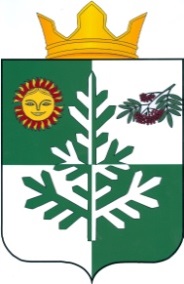 Коми Республикаса «Сыктывдін» муниципальнöй районын «Зеленеч» сикт овмöдчöминлöн Сöвет22 декабря 2023 г.№ V/32-04Глава сельского поселения «Зеленец»А.С. ЯкунинСовет сельского поселения «Зеленец» муниципального района «Сыктывдинский» Республики КомиКоми Республикаса «Сыктывдін» муниципальнöй районын «Зеленеч» сикт овмöдчöминлöн Сöвет__________ 2024 г.№ V/ХХ-ХХГлава сельского поселения «Зеленец»А.С. ЯкунинПриложениек решению Совета сельскогопоселения «Зеленец»от _________2024 г. № V/____